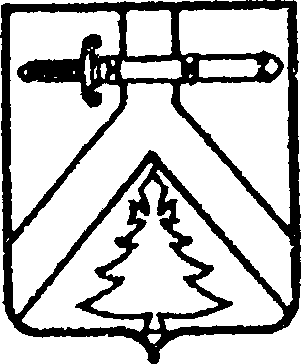 АДМИНИСТРАЦИЯ ИМИССКОГО СЕЛЬСОВЕТАКУРАГИНСКОГО РАЙОНА  КРАСНОЯРСКОГО КРАЯПОСТАНОВЛЕНИЕ28.06.2013                                              с.Имисское                                                  №18-пОб утверждении Порядка размещения сведений о доходах, расходах, об имуществе и обязательствах имущественного характера муниципальных служащих, замещающих должности муниципальной службы главной, ведущей, старшей группы, а также представленных указанными лицами сведений о доходах, расходах, об имуществе и обязательствах  имущественного характера супруги (супруга) и несовершеннолетних детей в администрации Имисского сельсовета  (в редакции от 26.07.2013 №28-п, от 18.12.2015 №61-п) В соответствии со статьями 8 Федерального закона от 25 декабря 2008 года №273-ФЗ «О противодействии коррупции», Законом Красноярского края от 7 июля 2009 года №8-3542 «О представлении гражданами, претендующими на замещение должностей муниципальной службы, замещающими должности муниципальной службы и муниципальные должности, сведений о доходах, об имуществе и обязательствах имущественного характера, а также о представлении лицами, замещающими должности муниципальной службы и муниципальные должности, сведений о расходах», руководствуясь Уставом Имисского сельсовета, ПОСТАНОВЛЯЮ: Утвердить Порядок размещения сведений о доходах, расходах, об имуществе и обязательствах имущественного характера муниципальных служащих, замещающих должности муниципальной службы главной, ведущей, старшей группы, а также представленных указанными лицами сведений о доходах, расходах, об имуществе и обязательствах  имущественного характера супруги (супруга) и несовершеннолетних детей в администрации Имисского сельсовета  на официальном сайте муниципального образования Имисский сельсовет.Отменить действие постановления администрации сельсовета от 07.02.2013 №1-п «Об утверждении Порядка размещения сведений о доходах, расходах, об имуществе и обязательствах имущественного характера главы муниципального образования и муниципальных служащих, замещающих должности муниципальной службы главной, ведущей, старшей группы, а также представленных указанными лицами сведений о доходах, расходах, об имуществе и обязательствах  имущественного характера супруги (супруга) и несовершеннолетних детей в администрации Имисского сельсовета» в редакции от 26.03.2013 №7-п как несоответствующего действующему законодательству.Отменить действие постановления администрации сельсовета от  26.03.2013 №7-п «О внесении изменений в постановление администрации сельсовета «Об утверждении Порядка размещения сведений о доходах, об имуществе и обязательствах имущественного характера главы муниципального образования и муниципальных служащих, замещающих должности муниципальной службы высшей, главной, ведущей, старшей группы в администрации Имисского сельсовета на официальном сайте администрации Имисского сельсовета»  как утратившего силу.4. Опубликовать настоящее постановление в газете «Имисские зори».5. Контроль за исполнением настоящего постановления возлагается на заместителя главы администрации Н.Б.Корытко.6. Постановление вступает в силу в день, следующий за днем его официального опубликования в газете «Имисские зори»Глава сельсовета                             					 А.А.ЗоткинПриложениек  постановлению администрации сельсоветаот  28.06.2013  №18-п Порядокразмещения сведений о доходах, расходах, об имуществе и обязательствах имущественного характера муниципальных служащих, замещающих должности муниципальной службы главной, ведущей, старшей группы, а также представленных указанными лицами сведений о доходах, расходах, об имуществе и обязательствах  имущественного характера супруги (супруга) и несовершеннолетних детей  в администрации Имисского сельсовета   на официальном сайте муниципального образования Имисский сельсовет(в редакции от 26.07.2013 №28-п, от 18.12.2015 №61-п)       1. Настоящим Порядком регулируется исполнение обязанностей представителя нанимателя (работодателя) по размещению на официальном сайте муниципального образования Имисский сельсовет сведений о доходах, расходах, об имуществе и обязательствах имущественного характера муниципальных служащих, замещающих должности муниципальной службы главной, ведущей, старшей группы, а также представленных указанными лицами сведений о доходах, расходах, об имуществе и обязательствах  имущественного характера супруги (супруга) и несовершеннолетних детей в администрации Имисского сельсовета,  отнесенных Законом Красноярского края от 7 июля 2009 г. № 8-3542 «О представлении гражданами, претендующими на замещение должностей муниципальной службы, замещающими должности муниципальной службы и муниципальные должности, сведений о доходах, об имуществе и обязательствах имущественного характера, а также о представлении лицами, замещающими должности муниципальной службы и муниципальные должности, сведений о расходах», к категории лиц, сведения о доходах, об имуществе и обязательствах имущественного характера которых подлежат размещению на официальных сайтах органов местного самоуправления.2. На официальном сайте органов местного самоуправления Имисского сельсовета размещаются следующие сведения:сведения о доходах, об имуществе и обязательствах имущественного характера муниципальных служащих, замещающих должности муниципальной службы главной, ведущей, старшей группы, а также представленные указанными лицами сведения о доходах, об имуществе и обязательствах имущественного характера их супруг (супругов) и несовершеннолетних детей;сведения об источниках получения средств, за счет которых совершены сделки (совершена сделка) по приобретению земельного участка, другого объекта недвижимости, транспортного средства, ценных бумаг, акций (долей участия, паев в уставных (складочных) капиталах организаций), если общая сумма таких сделок превышает общий доход муниципальных служащих, замещающих должности муниципальной службы главной, ведущей, старшей группы, и их супруг (супругов) за три последних года, предшествующих отчетному периоду, представленные в соответствии с Федеральным законом от 03.12.2012 года №230-ФЗ "О контроле за соответствием расходов лиц, замещающих государственные должности, и иных лиц их доходам.3. В размещаемых на официальных сайтах сведениях о доходах, об имуществе и обязательствах имущественного характера запрещается указывать:3.1. иные сведения о доходах, об имуществе, принадлежащем на праве собственности названным в пункте 1 настоящего Порядка лицам, и об их обязательствах имущественного характера, кроме сведений, указанных в пункте 2 настоящего Порядка;3.2. персональные данные супругов, детей и иных членов семьи лиц, указанных в пункте 1 настоящего Порядка;3.3. данные, позволяющие определить место жительства, почтовый адрес, телефон и иные индивидуальные средства коммуникации лиц, указанных в пункте 1 настоящего Порядка, их супругов, детей и иных членов семьи;3.4. данные, позволяющие определить местонахождение объектов недвижимого имущества, принадлежащих лицам, указанным в пункте 1 настоящего Порядка, их супругам, детям, иным членам семьи на праве собственности или находящихся в их пользовании;3.5. информацию, отнесенную к государственной тайне или являющуюся конфиденциальной.4. Сведения на официальном сайте муниципального образования Имисский сельсовет размещаются заместителем главы администрации, ответственным за размещение сведений, в 14-дневный срок со дня истечения срока, установленного для подачи справок о доходах, расходах, об имуществе и обязательствах имущественного характера.5.  Сведения о доходах, об имуществе и обязательствах имущественного характера, о расходах должны быть идентичными с имеющимися сведениями, содержащимися в официальных кадровых документах, хранящихся в личных делах муниципальных служащих.6. За несоблюдение настоящего Порядка, а также за разглашение сведений, отнесенных к государственной тайне или являющихся конфиденциальными, представители нанимателя (работодатели) несут ответственность в соответствии с законодательством Российской Федерации.